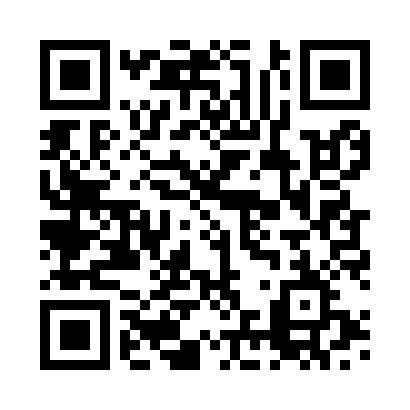 Prayer times for Panipat, Haryana, IndiaWed 1 May 2024 - Fri 31 May 2024High Latitude Method: One Seventh RulePrayer Calculation Method: University of Islamic SciencesAsar Calculation Method: HanafiPrayer times provided by https://www.salahtimes.comDateDayFajrSunriseDhuhrAsrMaghribIsha1Wed4:145:4012:195:026:598:252Thu4:135:3912:195:036:598:263Fri4:125:3812:195:037:008:274Sat4:115:3812:195:037:018:285Sun4:105:3712:195:037:018:296Mon4:095:3612:195:047:028:297Tue4:075:3512:195:047:028:308Wed4:065:3412:195:047:038:319Thu4:065:3412:195:047:048:3210Fri4:055:3312:195:057:048:3311Sat4:045:3212:195:057:058:3412Sun4:035:3212:185:057:068:3513Mon4:025:3112:185:057:068:3614Tue4:015:3012:185:067:078:3615Wed4:015:3012:185:067:088:3616Thu4:005:2912:195:067:088:3717Fri4:005:2912:195:067:098:3718Sat4:005:2812:195:077:098:3819Sun3:595:2812:195:077:108:3820Mon3:595:2712:195:077:118:3921Tue3:595:2712:195:087:118:3922Wed3:585:2612:195:087:128:4023Thu3:585:2612:195:087:128:4024Fri3:585:2512:195:087:138:4025Sat3:585:2512:195:097:148:4126Sun3:575:2512:195:097:148:4127Mon3:575:2412:195:097:158:4228Tue3:575:2412:195:107:158:4229Wed3:575:2412:205:107:168:4330Thu3:575:2312:205:107:168:4331Fri3:565:2312:205:107:178:43